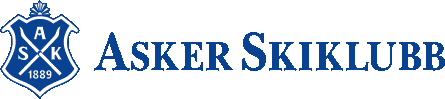 InnbetalingsbilagInn på avdelingen, evnt lag: etter dugnader, egne arr. etc.(husk evnt. å vedlegge kvitteringen fra nattsafeposen) Skjemaet signeres av to personer og sendes med vedlegg til kassererNattsafeposen med kontanter merkes med lag/prosjektnummer og leveres i banken. Dato/ Signatur lag-/prosjektansvarligSignatur 2:Attestert av kasserer:Dato og signatur:--------------------------------------------------------------------------------------------------------------------------------------------------28.05.06FraHovedlaglederAsker Skiklubb 			gruppa, adresseTil: avdeling, evnt lag/ prosjektnummer:Nattsafeposenummer:Dato:Tekst og beløp til utbetaling: (Husk orginalkvittering som vedlegg på alle utgifter refusjoner)Tekst og beløp til utbetaling: (Husk orginalkvittering som vedlegg på alle utgifter refusjoner)Tekst og beløp til utbetaling: (Husk orginalkvittering som vedlegg på alle utgifter refusjoner)BilagkontoTekstSumTotalt innskuddTotalt innskuddTotalt innskudd0,00